Ничего на свете лучше нету. Чем очаг семьи, теплом согретый. Взгляд детей улыбчиво –счастливый, Добротою мир семьи творимый. В рамках Года Семьи в старшей группе «Божья коровка » была организована выставка рисунков «Моя любимая семья!» Ребятам было предложено выразить свою любовь к своей семье, её ценности через художественную работу – семейный рисунок. В своих рисунках ребята постарались передать теплоту, любовь и нежные чувства, которые царят в их семье. Дети очень старались, потому, что для каждого ребенка его семья является самой лучшей, дружной и веселой! #годсемьи2024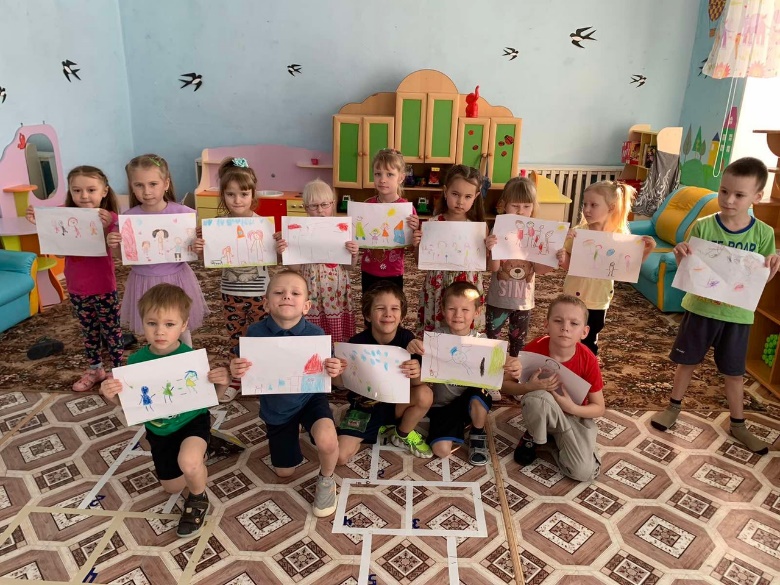 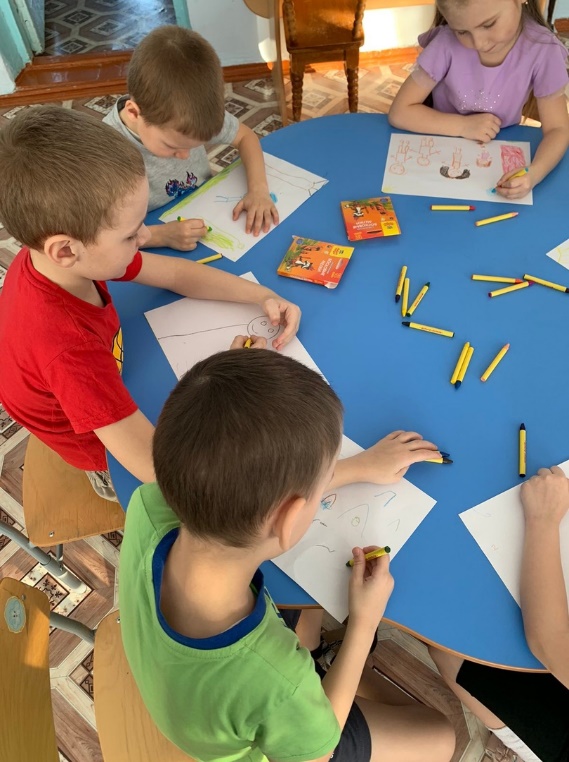 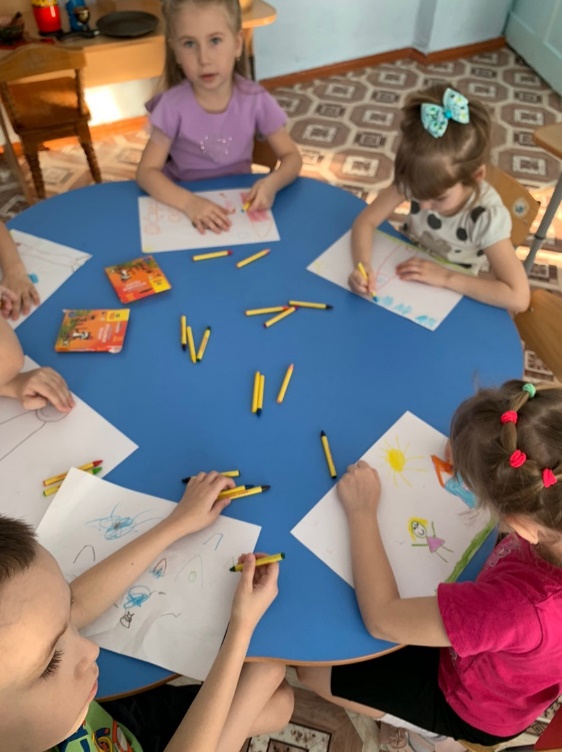 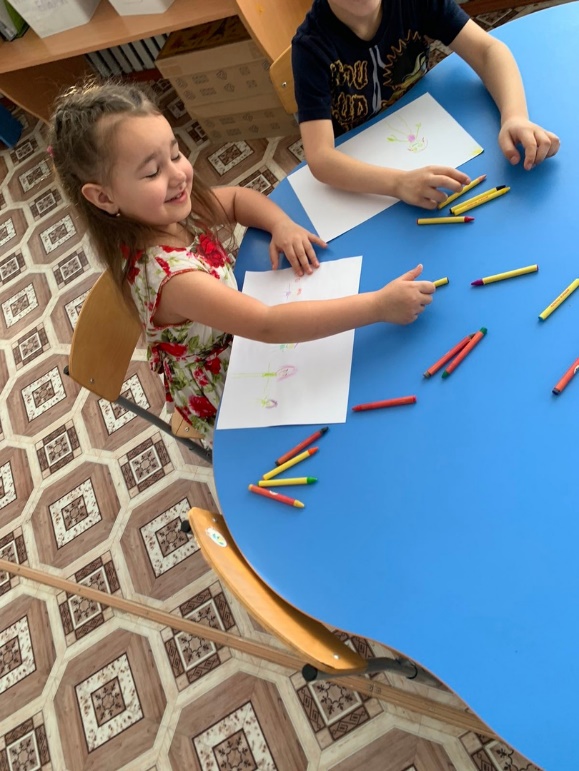 